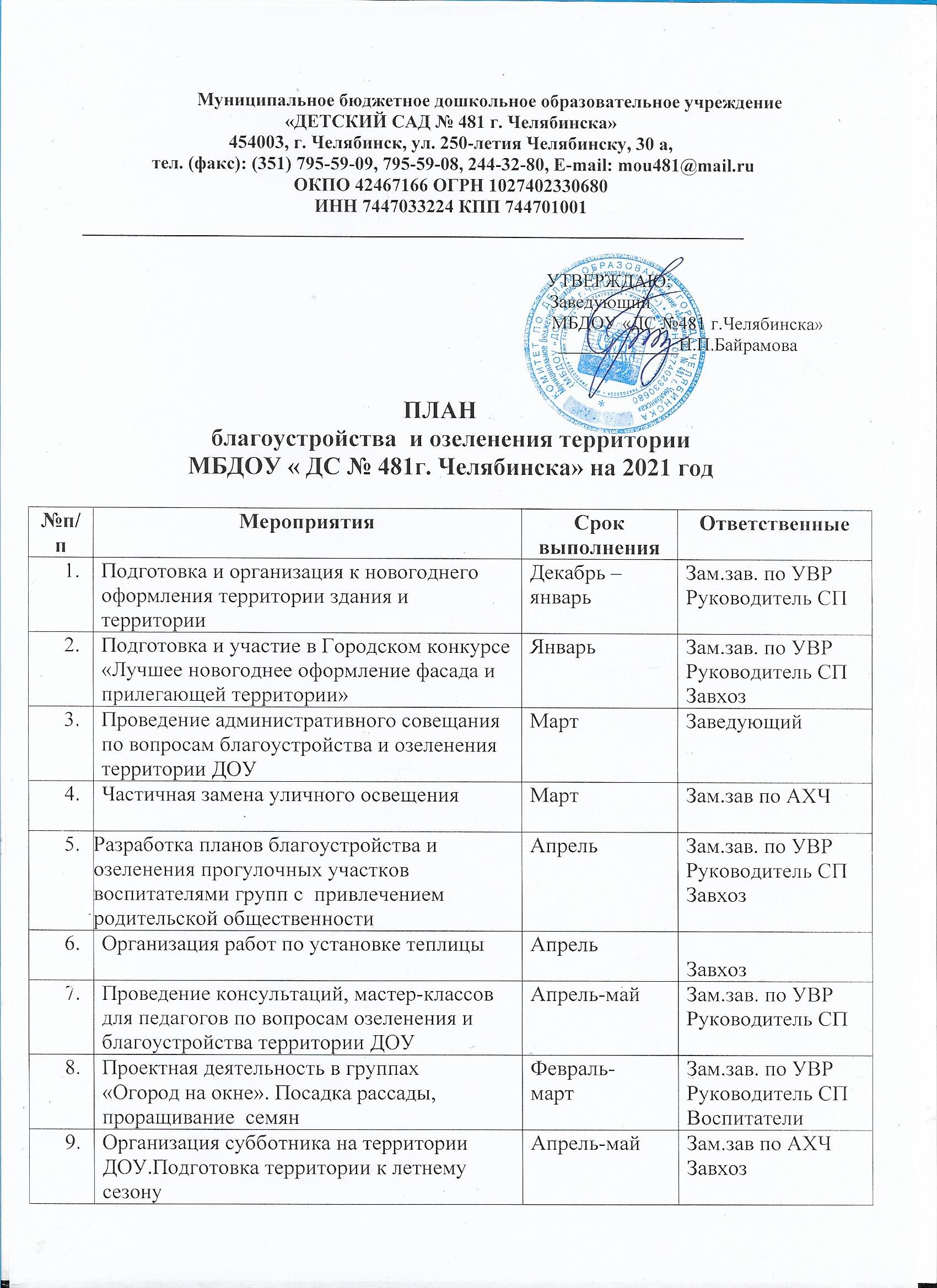   Зам. заведующего  по УВР                                                                      Кондратюк Н.Ю.     10Вывоз мусораАпрельЗавхоз11Организация и проведение санитарной, омолаживающей и коррекционной обрезки деревьев и кустарников на территории ДОУВ течение сезонаЗам.зав по АХЧЗавхоз12Приобретение семян, выращивание рассады декоративных цветов и растений в ДОУФевраль-майЗавхоз13Разбивка и формирование клумб цветников, рабаток, огородов, вазонов.АпрельЗавхозЗам.зав. по УВРВоспитатели14Организация посадок рассады, садово-огороднических культур и декоративных растенийМайЗам.зав по АХЧЗам.зав. по УВРВоспитатели15Посадка  однолетних цветовМайЗавхозВоспитатели16Акарицидная обработка участков 2 раза в годМайСентябрьЗам.зав по АХЧ17Поведение мероприятий по исправлению отдельных элементов благоустройстваВ течение сезонаЗам.зав по АХЧ18Организация мероприятий по выращиванию овощных культур и огородной зелени в теплице и на участках детского садаМай-октябрьЗам.зав. по УВРРуководитель СПВоспитатели19Покраска  вазонов, малых форм и веранд на участках детского садаМайЗам.зав. по УВРВоспитатели20Оформление ландшафтными композициями территории детского сада и участковМай - июньЗам.зав по АХЧЗам.зав. по УВРВоспитатели21Замена песка в песочницах, завоз земли и перегнояМайЗавхоз22 Установка, ремонт малых форм на участкахВ течение годаЗам.зав по АХЧЗавхоз23Благоустройство спортивной площадки В течение сезонаРуководитель СПЗам.зав по АХЧ24Регулярный покос травы на газонахВ течение сезонаЗавхоз25Регулярный полив растенийВ течение сезонаЗавхоз26Прополка клумб, цветников, огородовВ течение летаЗавхозВоспитатели27Частичная замена асфальтового покрытия основного здания ДОУВ течение сезонаЗам.зав по АХЧ28Реализация экологических проектов с воспитанниками и родителямиАвгустЗам.зав. по УВРРуководитель СПВоспитатели